1Городской бюджет составляет 45 млн. р., а расходы на одну из его статей составили 12,5%. Сколько рублей потрачено на эту статью бюджета?1. 5625000 р. 2. 562,5 р.3. 50625000 р. 4. 562500 р.2Городской бюджет составляет 98 млн. р., а расходы на одну из его статей составили 50%. Сколько рублей потрачено на эту статью бюджета?1. 4900000 р. 2. 147000000 р. 3. 4900 р. 4.49000000 р.3Городской бюджет составляет 50 млн. р., а расходы на одну из его статей составили 35%. Сколько рублей потрачено на эту статью бюджета?1. 1750 р. 2. 67500000 р. 3. 17500000 р.4. 1750000 р.4Городской бюджет составляет 42 млн. р., а расходы на одну из его статей составили 7,5%. Сколько рублей потрачено на эту статью бюджета?1. 3150000 р. 2. 315000 р. 3. 315 р. 4. 45150000 р.5Городской бюджет составляет 68 млн. р., а расходы на одну из его статей составили 22,5%. Сколько рублей потрачено на эту статью бюджета?1. 1530 р.  2.   83300000 р. 3. 15300000 р.  4.  1530000 р.6Перед представлением в цирк для продажи было заготовлено некоторое количество воздушных шариков. Перед началом представления было продано всех воздушных шариков, а в антракте — еще 48 штук. После этого осталась четверть всех шариков. Сколько шариков было первоначально?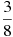 1. 108    2.  148 3. 128  4.  2567Перед представлением в цирк для продажи было заготовлено некоторое количество воздушных шариков. Перед началом представления было продано всех воздушных шариков, а в антракте — еще 52 штуки. После этого осталась треть всех шариков. Сколько шариков было первоначально?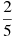 1. 195   2.  215 3. 390   4.  1758Перед представлением в цирк для продажи было заготовлено некоторое количество воздушных шариков. Перед началом представления было продано всех воздушных шариков, а в антракте — еще 64 штуки. После этого осталась треть всех шариков. Сколько шариков было первоначально?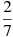 1. 188   2.  148 3. 336    4.  1689Перед представлением в цирк для продажи было заготовлено некоторое количество воздушных шариков. Перед началом представления было продано всех воздушных шариков, а в антракте — еще 25 штук. После этого осталась половина всех шариков. Сколько шариков было первоначально?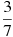 1. 330  2.   350 3. 700    4.  37010Перед представлением в цирк для продажи было заготовлено некоторое количество воздушных шариков. Перед началом представления было продано всех воздушных шариков, а в антракте — еще 16 штук. После этого осталась половина всех шариков. Сколько шариков было первоначально?1. 128  2.  256 3. 108   4.  14811Сберегательный банк начисляет на срочный вклад 20% годовых. Вкладчик положил на счет 800 р. Какая сумма будет на этом счете через год, если никаких операций со счетом проводиться не будет?1. 960 р. 2. 820 р. 3. 160 р. 4. 1600 р.12Сберегательный банк начисляет на срочный вклад 20% годовых. Вкладчик положил на счет 500 р. Какая сумма будет на этом счете через год, если никаких операций со счетом проводиться не будет?1. 520 р. 2. 100 р. 3. 600 р.  4.  1000 р. 13Сберегательный банк начисляет на срочный вклад 15% годовых. Вкладчик положил на счет 1400 р. Какая сумма будет на этом счете через год, если никаких операций со счетом проводиться не будет?1. 210 р. 2.  2100 р. 3. 1610 р.  4.  1415 р. 14Сберегательный банк начисляет на срочный вклад 17% годовых. Вкладчик положил на счет 1500 р. Какая сумма будет на этом счете через год, если никаких операций со счетом проводиться не будет?1. 1755 р.  2. 2550 р. 3. 1517 р. 4. 255 р. 15Сберегательный банк начисляет на срочный вклад 15% годовых. Вкладчик положил на счет 900 р. Какая сумма будет на этом счете через год, если никаких операций со счетом проводиться не будет?1.1350 р.  2. 915 р. 3. 1035 р. 4.  135 р. 16Товар на распродаже уценили на 10%, при этом он стал стоить 900 р. Сколько стоил товар до распродажи?1. 90 р  2.  990 р. 3. 1000 р.  4.  910 р. 17Товар на распродаже уценили на 5%, при этом он стал стоить 570 р. Сколько стоил товар до распродажи?1. 575 р.  2.  598,5 р. 3. 28,5 р.  4.  600 р. 18Товар на распродаже уценили на 30%, при этом он стал стоить 770 р. Сколько стоил товар до распродажи?1. 1001 р.  2.   800 р. 3. 231 р.  4.  1100 р. 19Товар на распродаже уценили на 40%, при этом он стал стоить 960 р. Сколько стоил товар до распродажи?1. 1344 р.  2.  1600 р. 3. 384 р.   4.  1000 р. 20Товар на распродаже уценили на 20%, при этом он стал стоить 880 р. Сколько стоил товар до распродажи?1. 1100 р .  2.  1056 р. 3. 900 р.  4. 176 р. 21Государству принадлежит 20% акций предприятия, остальные акции принадлежат частным лицам. Общая прибыль предприятия после уплаты налогов за год составила 80 млн. р. Какая сумма из этой прибыли должна пойти на выплату частным акционерам?1. 64000000 р.  2. 16000000 р. 3. 100000000 р.  4.800000 р.22Государству принадлежит 80% акций предприятия, остальные акции принадлежат частным лицам. Общая прибыль предприятия после уплаты налогов за год составила 50 млн. р. Какая сумма из этой прибыли должна пойти на выплату частным акционерам?1. 10000000 р.  2.  250000000 р. 3. 200000 р  . 4. 40000000 р.23Государству принадлежит 80% акций предприятия, остальные акции принадлежат частным лицам. Общая прибыль предприятия после уплаты налогов за год составила 60 млн. р. Какая сумма из этой прибыли должна пойти на выплату частным акционерам?1. 300000000 р.  2.48000000 р. 3. 12000000 р. 4.200000 р.24Государству принадлежит 90% акций предприятия, остальные акции принадлежат частным лицам. Общая прибыль предприятия после уплаты налогов за год составила 80 млн. р. Какая сумма из этой прибыли должна пойти на выплату частным акционерам?1. 100000 р. 2. 8000000 р. 3. 72000000 р. 4. 800000000 р.25Государству принадлежит 90% акций предприятия, остальные акции принадлежат частным лицам. Общая прибыль предприятия после уплаты налогов за год составила 30 млн. р. Какая сумма из этой прибыли должна пойти на выплату частным акционерам?1. 100000 р. 2. 300000000 р. 3. 3000000 р. 4. 27000000 р.26Акции предприятия распределены между государством и частными лицами в отношении 3:5. Общая прибыль предприятия после уплаты налогов за год составила 20 млн. р. Какая сумма из этой прибыли должна пойти на выплату частным акционерам?1. 2500000 р. 2.  12500000 р. 3. 4000000 р.  4. 7500000 р.27Акции предприятия распределены между государством и частными лицами в отношении 3:5. Общая прибыль предприятия после уплаты налогов за год составила 77 млн. р. Какая сумма из этой прибыли должна пойти на выплату частным акционерам?1. 15400000 р.2. 48125000 р. 3. 28875000 р. 4.9625000 р.28Акции предприятия распределены между государством и частными лицами в отношении 7:9. Общая прибыль предприятия после уплаты налогов за год составила 90 млн. р. Какая сумма из этой прибыли должна пойти на выплату частным акционерам?1. 5625000 р.  2. 50625000 р. 3. 39375000 р.  4.  10000000 р.29Акции предприятия распределены между государством и частными лицами в отношении 6:5. Общая прибыль предприятия после уплаты налогов за год составила 55 млн. р. Какая сумма из этой прибыли должна пойти на выплату частным акционерам?1. 5000000 р.  2. 30000000 р. 3. 25000000 р. 4. 11000000 р.30Акции предприятия распределены между государством и частными лицами в отношении 7:5. Общая прибыль предприятия после уплаты налогов за год составила 27 млн. р. Какая сумма из этой прибыли должна пойти на выплату частным акционерам?1.2250000р.   2. 11250000 р.3. 5400000 р.  4. 15750000 р.31На пост председателя школьного совета претендовали два кандидата. В голосовании приняли участие 140 человек. Голоса между кандидатами распределились в отношении 2:5. Сколько голосов получил победитель?1. 20 2. 28 3.40 4. 10032На пост председателя школьного совета претендовали два кандидата. В голосовании приняли участие 255 человек. Голоса между кандидатами распределились в отношении 2:3. Сколько голосов получил победитель? 1. 51 2. 85 3. 102 4. 15333На пост председателя школьного совета претендовали два кандидата. В голосовании приняли участие 252 человек. Голоса между кандидатами распределились в отношении 5:9. Сколько голосов получил победитель?1. 28 2. 162 3. 90 4. 1834На пост председателя школьного совета претендовали два кандидата. В голосовании приняли участие 104 человек. Голоса между кандидатами распределились в отношении 5:8. Сколько голосов получил победитель?1. 13 2. 64 3. 40 4. 835На пост председателя школьного совета претендовали два кандидата. В голосовании приняли участие 168 человек. Голоса между кандидатами распределились в отношении 3:4. Сколько голосов получил победитель?1. 96 2. 72 3. 24 4. 4236Число хвойных деревьев в парке относится к числу лиственных как 37:63. Сколько процентов деревьев в парке составляют лиственные?1. 74% 2. 63% 3. 37%   4. 31,5%37Число хвойных деревьев в парке относится к числу лиственных как 91:9. Сколько процентов деревьев в парке составляют лиственные?1. 91%  2. 18% 3. 45,5%  4. 9%38Число хвойных деревьев в парке относится к числу лиственных как 7:18. Сколько процентов деревьев в парке составляют лиственные?1. 36%  2. 28% 3. 72%  4. 56%39Число хвойных деревьев в парке относится к числу лиственных как 12:13. Сколько процентов деревьев в парке составляют лиственные?1. 48%  2.  26% 3. 52%  4.  96%40Число хвойных деревьев в парке относится к числу лиственных как 7:13. Сколько процентов деревьев в парке составляют лиственные?1. 65%  2.  70% 3. 32,5%   4. 35%41Средний вес мальчиков того же возраста, что и Коля, равен 62 кг. Вес Коли составляет 80% среднего веса. Сколько весит Коля?1. 49,6 кг  2. 77,5 кг 3. 70 кг  4.  12,4 кг42Средний вес мальчиков того же возраста, что и Женя, равен 75 кг. Вес Жени составляет 120% среднего веса. Сколько весит Женя?1. 87 кг  2.  15 кг 3. 90 кг  4.  62,5 кг43Средний вес мальчиков того же возраста, что и Женя, равен 34 кг. Вес Жени составляет 80% среднего веса. Сколько весит Женя?1. 27,2 кг   2.  6,8 кг 3. 42,5 кг  4.  42 кг44Средний вес мальчиков того же возраста, что и Гоша, равен 66 кг. Вес Гоши составляет 120% среднего веса. Сколько весит Гоша?1. 55 кг  2. 78 кг 3. 13,2 кг   4.  79,2 кг45Средний вес мальчиков того же возраста, что и Митя, равен 56 кг. Вес Мити составляет 80% среднего веса. Сколько весит Митя?1.44,8 кг   2.  64 кг 3. 11,2 кг  4.  70 кг46В начале года число абонентов телефонной компании «Восток» составляло 500 тыс. чел., а в конце года их стало 575 тыс. чел. На сколько процентов увеличилось за год число абонентов этой компании?1. На 0,15% 2. На 15% 3. На 115%  4. На 75%47В начале года число абонентов телефонной компании «Запад» составляло 400 тыс. чел., а в конце года их стало 420 тыс. чел. На сколько процентов увеличилось за год число абонентов этой компании?1. На 0,05%  2.  На 20% 3. На 5%   4.  На 105%48В начале года число абонентов телефонной компании «Север» составляло 600 тыс. чел., а в конце года их стало 660 тыс. чел. На сколько процентов увеличилось за год число абонентов этой компании?1. На 0,1%  2. На 110% 3. На 10%   4.  На 60%49В начале года число абонентов телефонной компании «Восток» составляло 400 тыс. чел., а в конце года их стало 480 тыс. чел. На сколько процентов увеличилось за год число абонентов этой компании?1. На 0,2%  2. На 80% 3. На 20%  4.  На 120%50В начале года число абонентов телефонной компании «Восток» составляло 900 тыс. чел., а в конце года их стало 945 тыс. чел. На сколько процентов увеличилось за год число абонентов этой компании?1. На 5%  2. На 45% 3. На 105%  4. На 0,05%51Тест по математике содержит 24 задания, из которых 16 заданий по алгебре, остальные — по геометрии. В каком отношении содержатся в тесте алгебраические и геометрические задания?1. 1:2   2. 2:1 3. 2:3  4. 3:252Тест по математике содержит 18 заданий, из которых 8 заданий по алгебре, остальные — по геометрии. В каком отношении содержатся в тесте алгебраические и геометрические задания?1. 9:4  2.  4:9 3. 4:5  4.  5:453Тест по математике содержит 21 задание, из которых 6 заданий по алгебре, остальные — по геометрии. В каком отношении содержатся в тесте алгебраические и геометрические задания?1. 2:5  2.  5:2 3. 7:2  4.  2:754Тест по математике содержит 18 заданий, из которых 10 заданий по алгебре, остальные — по геометрии. В каком отношении содержатся в тесте алгебраические и геометрические задания?1. 9:5   2.  5:4 3. 4:5   4.  5:955Тест по математике содержит 26 заданий, из которых 18 заданий по алгебре, остальные — по геометрии. В каком отношении содержатся в тесте алгебраические и геометрические задания?1. 13:9  2.  9:13 3. 4:9   4.  9:456Городской бюджет составляет 59 млн. р., а расходы на одну из его статей составили 35%. Сколько рублей потрачено на эту статью бюджета?Городской бюджет составляет 59 млн. р., а расходы на одну из его статей составили 35%. Сколько рублей потрачено на эту статью бюджета?57Городской бюджет составляет 14 млн. р., а расходы на одну из его статей составили 47,5%. Сколько рублей потрачено на эту статью бюджета? Городской бюджет составляет 14 млн. р., а расходы на одну из его статей составили 47,5%. Сколько рублей потрачено на эту статью бюджета? 58Городской бюджет составляет 18 млн. р., а расходы на одну из его статей составили 17,5%. Сколько рублей потрачено на эту статью бюджета? Городской бюджет составляет 18 млн. р., а расходы на одну из его статей составили 17,5%. Сколько рублей потрачено на эту статью бюджета? 59Городской бюджет составляет 14 млн. р., а расходы на одну из его статей составили 45%. Сколько рублей потрачено на эту статью бюджета?Городской бюджет составляет 14 млн. р., а расходы на одну из его статей составили 45%. Сколько рублей потрачено на эту статью бюджета?60Городской бюджет составляет 22 млн. р., а расходы на одну из его статей составили 47,5%. Сколько рублей потрачено на эту статью бюджета?Городской бюджет составляет 22 млн. р., а расходы на одну из его статей составили 47,5%. Сколько рублей потрачено на эту статью бюджета?61Перед представлением в цирк для продажи было заготовлено некоторое количество воздушных шариков. Перед началом представления было продано всех воздушных шариков, а в антракте — еще 87 штук. После этого осталась четверть всех шариков. Сколько шариков было первоначально?Перед представлением в цирк для продажи было заготовлено некоторое количество воздушных шариков. Перед началом представления было продано всех воздушных шариков, а в антракте — еще 87 штук. После этого осталась четверть всех шариков. Сколько шариков было первоначально?62Перед представлением в цирк для продажи было заготовлено некоторое количество воздушных шариков. Перед началом представления было продано всех воздушных шариков, а в антракте — еще 10 штук. После этого осталась треть всех шариков. Сколько шариков было первоначально?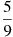 Перед представлением в цирк для продажи было заготовлено некоторое количество воздушных шариков. Перед началом представления было продано всех воздушных шариков, а в антракте — еще 10 штук. После этого осталась треть всех шариков. Сколько шариков было первоначально?63Перед представлением в цирк для продажи было заготовлено некоторое количество воздушных шариков. Перед началом представления было продано всех воздушных шариков, а в антракте — еще 35 штук. После этого осталась половина всех шариков. Сколько шариков было первоначально?Перед представлением в цирк для продажи было заготовлено некоторое количество воздушных шариков. Перед началом представления было продано всех воздушных шариков, а в антракте — еще 35 штук. После этого осталась половина всех шариков. Сколько шариков было первоначально?64Перед представлением в цирк для продажи было заготовлено некоторое количество воздушных шариков. Перед началом представления было продано всех воздушных шариков, а в антракте — еще 22 штуки. После этого осталась половина всех шариков. Сколько шариков было первоначально?Перед представлением в цирк для продажи было заготовлено некоторое количество воздушных шариков. Перед началом представления было продано всех воздушных шариков, а в антракте — еще 22 штуки. После этого осталась половина всех шариков. Сколько шариков было первоначально?65Перед представлением в цирк для продажи было заготовлено некоторое количество воздушных шариков. Перед началом представления было продано всех воздушных шариков, а в антракте — еще 75 штук. После этого осталась половина всех шариков. Сколько шариков было первоначально?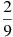 Перед представлением в цирк для продажи было заготовлено некоторое количество воздушных шариков. Перед началом представления было продано всех воздушных шариков, а в антракте — еще 75 штук. После этого осталась половина всех шариков. Сколько шариков было первоначально?66Сберегательный банк начисляет на срочный вклад 10% годовых. Вкладчик положил на счет 900 р. Сколько рублей будет на этом счете через год, если никаких операций со счетом проводиться не будет? Сберегательный банк начисляет на срочный вклад 10% годовых. Вкладчик положил на счет 900 р. Сколько рублей будет на этом счете через год, если никаких операций со счетом проводиться не будет? 67Сберегательный банк начисляет на срочный вклад 20% годовых. Вкладчик положил на счет 1000 р. Сколько рублей будет на этом счете через год, если никаких операций со счетом проводиться не будет?Сберегательный банк начисляет на срочный вклад 20% годовых. Вкладчик положил на счет 1000 р. Сколько рублей будет на этом счете через год, если никаких операций со счетом проводиться не будет?68Сберегательный банк начисляет на срочный вклад 19% годовых. Вкладчик положил на счет 1300 р. Сколько рублей будет на этом счете через год, если никаких операций со счетом проводиться не будет?Сберегательный банк начисляет на срочный вклад 19% годовых. Вкладчик положил на счет 1300 р. Сколько рублей будет на этом счете через год, если никаких операций со счетом проводиться не будет?69Сберегательный банк начисляет на срочный вклад 11% годовых. Вкладчик положил на счет 1500 р. Сколько рублей будет на этом счете через год, если никаких операций со счетом проводиться не будет?Сберегательный банк начисляет на срочный вклад 11% годовых. Вкладчик положил на счет 1500 р. Сколько рублей будет на этом счете через год, если никаких операций со счетом проводиться не будет?70Сберегательный банк начисляет на срочный вклад 13% годовых. Вкладчик положил на счет 1500 р. Сколько рублей будет на этом счете через год, если никаких операций со счетом проводиться не будет?Сберегательный банк начисляет на срочный вклад 13% годовых. Вкладчик положил на счет 1500 р. Сколько рублей будет на этом счете через год, если никаких операций со счетом проводиться не будет?71На счет в банке, доход по которому составляет 16% годовых, внесли 10 тыс. р. Сколько тысяч рублей будет на этом счете через год, если никаких операций со счетом проводиться не будет?На счет в банке, доход по которому составляет 16% годовых, внесли 10 тыс. р. Сколько тысяч рублей будет на этом счете через год, если никаких операций со счетом проводиться не будет?72На счет в банке, доход по которому составляет 20% годовых, внесли 16 тыс. р. Сколько тысяч рублей будет на этом счете через год, если никаких операций со счетом проводиться не будет?На счет в банке, доход по которому составляет 20% годовых, внесли 16 тыс. р. Сколько тысяч рублей будет на этом счете через год, если никаких операций со счетом проводиться не будет?73На счет в банке, доход по которому составляет 18% годовых, внесли 15 тыс. р. Сколько тысяч рублей будет на этом счете через год, если никаких операций со счетом проводиться не будет?На счет в банке, доход по которому составляет 18% годовых, внесли 15 тыс. р. Сколько тысяч рублей будет на этом счете через год, если никаких операций со счетом проводиться не будет?74На счет в банке, доход по которому составляет 20% годовых, внесли 24 тыс. р. Сколько тысяч рублей будет на этом счете через год, если никаких операций со счетом проводиться не будет?На счет в банке, доход по которому составляет 20% годовых, внесли 24 тыс. р. Сколько тысяч рублей будет на этом счете через год, если никаких операций со счетом проводиться не будет?75На счет в банке, доход по которому составляет 20% годовых, внесли 29 тыс. р. Сколько тысяч рублей будет на этом счете через год, если никаких операций со счетом проводиться не будет?На счет в банке, доход по которому составляет 20% годовых, внесли 29 тыс. р. Сколько тысяч рублей будет на этом счете через год, если никаких операций со счетом проводиться не будет?76Какая сумма (в рублях) будет проставлена в кассовом чеке, если стоимость товара 710 р., и покупатель оплачивает его по дисконтной карте с 10%-ной скидкой? Какая сумма (в рублях) будет проставлена в кассовом чеке, если стоимость товара 710 р., и покупатель оплачивает его по дисконтной карте с 10%-ной скидкой? 77Какая сумма (в рублях) будет проставлена в кассовом чеке, если стоимость товара 860 р., и покупатель оплачивает его по дисконтной карте с 10%-ной скидкой?Какая сумма (в рублях) будет проставлена в кассовом чеке, если стоимость товара 860 р., и покупатель оплачивает его по дисконтной карте с 10%-ной скидкой?78Какая сумма (в рублях) будет проставлена в кассовом чеке, если стоимость товара 700 р., и покупатель оплачивает его по дисконтной карте с 7%-ной скидкой?Какая сумма (в рублях) будет проставлена в кассовом чеке, если стоимость товара 700 р., и покупатель оплачивает его по дисконтной карте с 7%-ной скидкой?79Какая сумма (в рублях) будет проставлена в кассовом чеке, если стоимость товара 550 р., и покупатель оплачивает его по дисконтной карте с 4%-ной скидкой?Какая сумма (в рублях) будет проставлена в кассовом чеке, если стоимость товара 550 р., и покупатель оплачивает его по дисконтной карте с 4%-ной скидкой?80Какая сумма (в рублях) будет проставлена в кассовом чеке, если стоимость товара 600 р., и покупатель оплачивает его по дисконтной карте с 5%-ной скидкой?Какая сумма (в рублях) будет проставлена в кассовом чеке, если стоимость товара 600 р., и покупатель оплачивает его по дисконтной карте с 5%-ной скидкой?81Товар на распродаже уценили на 50%, при этом он стал стоить 870 р. Сколько рублей стоил товар до распродажи?Товар на распродаже уценили на 50%, при этом он стал стоить 870 р. Сколько рублей стоил товар до распродажи?82Товар на распродаже уценили на 35%, при этом он стал стоить 520 р. Сколько рублей стоил товар до распродажи?Товар на распродаже уценили на 35%, при этом он стал стоить 520 р. Сколько рублей стоил товар до распродажи?83Товар на распродаже уценили на 45%, при этом он стал стоить 770 р. Сколько рублей стоил товар до распродажи?Товар на распродаже уценили на 45%, при этом он стал стоить 770 р. Сколько рублей стоил товар до распродажи?84Товар на распродаже уценили на 20%, при этом он стал стоить 940 р. Сколько рублей стоил товар до распродажи?Товар на распродаже уценили на 20%, при этом он стал стоить 940 р. Сколько рублей стоил товар до распродажи?85Товар на распродаже уценили на 15%, при этом он стал стоить 680 р. Сколько рублей стоил товар до распродажи?Товар на распродаже уценили на 15%, при этом он стал стоить 680 р. Сколько рублей стоил товар до распродажи?86Государству принадлежит 80% акций предприятия, остальные акции принадлежат частным лицам. Общая прибыль предприятия после уплаты налогов за год составила 10 млн. р. Какая сумма (в рублях) из этой прибыли должна пойти на выплату частным акционерам?Государству принадлежит 80% акций предприятия, остальные акции принадлежат частным лицам. Общая прибыль предприятия после уплаты налогов за год составила 10 млн. р. Какая сумма (в рублях) из этой прибыли должна пойти на выплату частным акционерам?87Государству принадлежит 60% акций предприятия, остальные акции принадлежат частным лицам. Общая прибыль предприятия после уплаты налогов за год составила 30 млн. р. Какая сумма (в рублях) из этой прибыли должна пойти на выплату частным акционерам?Государству принадлежит 60% акций предприятия, остальные акции принадлежат частным лицам. Общая прибыль предприятия после уплаты налогов за год составила 30 млн. р. Какая сумма (в рублях) из этой прибыли должна пойти на выплату частным акционерам?88Государству принадлежит 80% акций предприятия, остальные акции принадлежат частным лицам. Общая прибыль предприятия после уплаты налогов за год составила 20 млн. р. Какая сумма (в рублях) из этой прибыли должна пойти на выплату частным акционерам?Государству принадлежит 80% акций предприятия, остальные акции принадлежат частным лицам. Общая прибыль предприятия после уплаты налогов за год составила 20 млн. р. Какая сумма (в рублях) из этой прибыли должна пойти на выплату частным акционерам?89Государству принадлежит 90% акций предприятия, остальные акции принадлежат частным лицам. Общая прибыль предприятия после уплаты налогов за год составила 80 млн. р. Какая сумма (в рублях) из этой прибыли должна пойти на выплату частным акционерам?Государству принадлежит 90% акций предприятия, остальные акции принадлежат частным лицам. Общая прибыль предприятия после уплаты налогов за год составила 80 млн. р. Какая сумма (в рублях) из этой прибыли должна пойти на выплату частным акционерам?90Государству принадлежит 60% акций предприятия, остальные акции принадлежат частным лицам. Общая прибыль предприятия после уплаты налогов за год составила 10 млн. р. Какая сумма (в рублях) из этой прибыли должна пойти на выплату частным акционерам?Государству принадлежит 60% акций предприятия, остальные акции принадлежат частным лицам. Общая прибыль предприятия после уплаты налогов за год составила 10 млн. р. Какая сумма (в рублях) из этой прибыли должна пойти на выплату частным акционерам?91Акции предприятия распределены между государством и частными лицами в отношении 7:3. Общая прибыль предприятия после уплаты налогов за год составила 42 млн. р. Какая сумма (в рублях) из этой прибыли должна пойти на выплату частным акционерам?Акции предприятия распределены между государством и частными лицами в отношении 7:3. Общая прибыль предприятия после уплаты налогов за год составила 42 млн. р. Какая сумма (в рублях) из этой прибыли должна пойти на выплату частным акционерам?92Акции предприятия распределены между государством и частными лицами в отношении 7:4. Общая прибыль предприятия после уплаты налогов за год составила 66 млн. р. Какая сумма (в рублях) из этой прибыли должна пойти на выплату частным акционерам?Акции предприятия распределены между государством и частными лицами в отношении 7:4. Общая прибыль предприятия после уплаты налогов за год составила 66 млн. р. Какая сумма (в рублях) из этой прибыли должна пойти на выплату частным акционерам?93Акции предприятия распределены между государством и частными лицами в отношении 3:5. Общая прибыль предприятия после уплаты налогов за год составила 20 млн. р. Какая сумма (в рублях) из этой прибыли должна пойти на выплату частным акционерам?Акции предприятия распределены между государством и частными лицами в отношении 3:5. Общая прибыль предприятия после уплаты налогов за год составила 20 млн. р. Какая сумма (в рублях) из этой прибыли должна пойти на выплату частным акционерам?94Акции предприятия распределены между государством и частными лицами в отношении 9:2. Общая прибыль предприятия после уплаты налогов за год составила 22 млн. р. Какая сумма (в рублях) из этой прибыли должна пойти на выплату частным акционерам?Акции предприятия распределены между государством и частными лицами в отношении 9:2. Общая прибыль предприятия после уплаты налогов за год составила 22 млн. р. Какая сумма (в рублях) из этой прибыли должна пойти на выплату частным акционерам?95Акции предприятия распределены между государством и частными лицами в отношении 7:2. Общая прибыль предприятия после уплаты налогов за год составила 18 млн. р. Какая сумма (в рублях) из этой прибыли должна пойти на выплату частным акционерам?Акции предприятия распределены между государством и частными лицами в отношении 7:2. Общая прибыль предприятия после уплаты налогов за год составила 18 млн. р. Какая сумма (в рублях) из этой прибыли должна пойти на выплату частным акционерам?96На пост председателя школьного совета претендовали два кандидата. В голосовании приняли участие 189 человек. Голоса между кандидатами распределились в отношении 2:7. Сколько голосов получил победитель?На пост председателя школьного совета претендовали два кандидата. В голосовании приняли участие 189 человек. Голоса между кандидатами распределились в отношении 2:7. Сколько голосов получил победитель?97На пост председателя школьного совета претендовали два кандидата. В голосовании приняли участие 105 человек. Голоса между кандидатами распределились в отношении 2:5. Сколько голосов получил победитель?На пост председателя школьного совета претендовали два кандидата. В голосовании приняли участие 105 человек. Голоса между кандидатами распределились в отношении 2:5. Сколько голосов получил победитель?98На пост председателя школьного совета претендовали два кандидата. В голосовании приняли участие 195 человек. Голоса между кандидатами распределились в отношении 2:3. Сколько голосов получил победитель?На пост председателя школьного совета претендовали два кандидата. В голосовании приняли участие 195 человек. Голоса между кандидатами распределились в отношении 2:3. Сколько голосов получил победитель?99На пост председателя школьного совета претендовали два кандидата. В голосовании приняли участие 99 человек. Голоса между кандидатами распределились в отношении 2:9. Сколько голосов получил победитель?На пост председателя школьного совета претендовали два кандидата. В голосовании приняли участие 99 человек. Голоса между кандидатами распределились в отношении 2:9. Сколько голосов получил победитель?100На пост председателя школьного совета претендовали два кандидата. В голосовании приняли участие 126 человек. Голоса между кандидатами распределились в отношении 5:9. Сколько голосов получил победитель?На пост председателя школьного совета претендовали два кандидата. В голосовании приняли участие 126 человек. Голоса между кандидатами распределились в отношении 5:9. Сколько голосов получил победитель?101Число хвойных деревьев в парке относится к числу лиственных как 73:27. Сколько процентов деревьев в парке составляют лиственные?Число хвойных деревьев в парке относится к числу лиственных как 73:27. Сколько процентов деревьев в парке составляют лиственные?102Число хвойных деревьев в парке относится к числу лиственных как 11:89. Сколько процентов деревьев в парке составляют лиственные?Число хвойных деревьев в парке относится к числу лиственных как 11:89. Сколько процентов деревьев в парке составляют лиственные?103Число хвойных деревьев в парке относится к числу лиственных как 57:43. Сколько процентов деревьев в парке составляют лиственные?Число хвойных деревьев в парке относится к числу лиственных как 57:43. Сколько процентов деревьев в парке составляют лиственные?104Число хвойных деревьев в парке относится к числу лиственных как 4:1. Сколько процентов деревьев в парке составляют лиственные?Число хвойных деревьев в парке относится к числу лиственных как 4:1. Сколько процентов деревьев в парке составляют лиственные?105Число хвойных деревьев в парке относится к числу лиственных как 23:2. Сколько процентов деревьев в парке составляют лиственные?Число хвойных деревьев в парке относится к числу лиственных как 23:2. Сколько процентов деревьев в парке составляют лиственные?106В понедельник некоторый товар поступил в продажу по цене 900 р. В соответствии с принятыми в магазине правилами цена товара в течение недели остается неизменной, а в первый день каждой следующей недели снижается на 25% от предыдущей цены. Сколько рублей будет стоить товар на девятый день после поступления в продажу?В понедельник некоторый товар поступил в продажу по цене 900 р. В соответствии с принятыми в магазине правилами цена товара в течение недели остается неизменной, а в первый день каждой следующей недели снижается на 25% от предыдущей цены. Сколько рублей будет стоить товар на девятый день после поступления в продажу?107В понедельник некоторый товар поступил в продажу по цене 800 р. В соответствии с принятыми в магазине правилами цена товара в течение недели остается неизменной, а в первый день каждой следующей недели снижается на 15% от предыдущей цены. Сколько рублей будет стоить товар на двенадцатый день после поступления в продажу?В понедельник некоторый товар поступил в продажу по цене 800 р. В соответствии с принятыми в магазине правилами цена товара в течение недели остается неизменной, а в первый день каждой следующей недели снижается на 15% от предыдущей цены. Сколько рублей будет стоить товар на двенадцатый день после поступления в продажу?108В понедельник некоторый товар поступил в продажу по цене 1300 р. В соответствии с принятыми в магазине правилами цена товара в течение недели остается неизменной, а в первый день каждой следующей недели снижается на 20% от предыдущей цены. Сколько рублей будет стоить товар на пятый день после поступления в продажу?В понедельник некоторый товар поступил в продажу по цене 1300 р. В соответствии с принятыми в магазине правилами цена товара в течение недели остается неизменной, а в первый день каждой следующей недели снижается на 20% от предыдущей цены. Сколько рублей будет стоить товар на пятый день после поступления в продажу?109В понедельник некоторый товар поступил в продажу по цене 1200 р. В соответствии с принятыми в магазине правилами цена товара в течение недели остается неизменной, а в первый день каждой следующей недели снижается на 15% от предыдущей цены. Сколько рублей будет стоить товар на шестнадцатый день после поступления в продажу?В понедельник некоторый товар поступил в продажу по цене 1200 р. В соответствии с принятыми в магазине правилами цена товара в течение недели остается неизменной, а в первый день каждой следующей недели снижается на 15% от предыдущей цены. Сколько рублей будет стоить товар на шестнадцатый день после поступления в продажу?110В понедельник некоторый товар поступил в продажу по цене 1300 р. В соответствии с принятыми в магазине правилами цена товара в течение недели остается неизменной, а в первый день каждой следующей недели снижается на 25% от предыдущей цены. Сколько рублей будет стоить товар на третий день после поступления в продажу?В понедельник некоторый товар поступил в продажу по цене 1300 р. В соответствии с принятыми в магазине правилами цена товара в течение недели остается неизменной, а в первый день каждой следующей недели снижается на 25% от предыдущей цены. Сколько рублей будет стоить товар на третий день после поступления в продажу?111Средний вес мальчиков того же возраста, что и Толя, равен 56 кг. Вес Толи составляет 140% среднего веса. Сколько килограммов весит Толя?Средний вес мальчиков того же возраста, что и Толя, равен 56 кг. Вес Толи составляет 140% среднего веса. Сколько килограммов весит Толя?112Средний вес мальчиков того же возраста, что и Гоша, равен 57 кг. Вес Гоши составляет 150% среднего веса. Сколько килограммов весит Гоша?Средний вес мальчиков того же возраста, что и Гоша, равен 57 кг. Вес Гоши составляет 150% среднего веса. Сколько килограммов весит Гоша?113Средний вес мальчиков того же возраста, что и Коля, равен 60 кг. Вес Коли составляет 60% среднего веса. Сколько килограммов весит Коля?Средний вес мальчиков того же возраста, что и Коля, равен 60 кг. Вес Коли составляет 60% среднего веса. Сколько килограммов весит Коля?114Средний вес мальчиков того же возраста, что и Боря, равен 36 кг. Вес Бори составляет 60% среднего веса. Сколько килограммов весит Боря? Средний вес мальчиков того же возраста, что и Боря, равен 36 кг. Вес Бори составляет 60% среднего веса. Сколько килограммов весит Боря? 115Средний вес мальчиков того же возраста, что и Коля, равен 69 кг. Вес Коли составляет 150% среднего веса. Сколько килограммов весит Коля?Средний вес мальчиков того же возраста, что и Коля, равен 69 кг. Вес Коли составляет 150% среднего веса. Сколько килограммов весит Коля?116В начале года число абонентов телефонной компании «Юг» составляло 600 тыс. чел., а в конце года их стало 630 тыс. чел. На сколько процентов увеличилось за год число абонентов этой компании?В начале года число абонентов телефонной компании «Юг» составляло 600 тыс. чел., а в конце года их стало 630 тыс. чел. На сколько процентов увеличилось за год число абонентов этой компании?117В начале года число абонентов телефонной компании «Восток» составляло 400 тыс. чел., а в конце года их стало 480 тыс. чел. На сколько процентов увеличилось за год число абонентов этой компании?В начале года число абонентов телефонной компании «Восток» составляло 400 тыс. чел., а в конце года их стало 480 тыс. чел. На сколько процентов увеличилось за год число абонентов этой компании?118В начале года число абонентов телефонной компании «Запад» составляло 700 тыс. чел., а в конце года их стало 840 тыс. чел. На сколько процентов увеличилось за год число абонентов этой компании?В начале года число абонентов телефонной компании «Запад» составляло 700 тыс. чел., а в конце года их стало 840 тыс. чел. На сколько процентов увеличилось за год число абонентов этой компании?119В начале года число абонентов телефонной компании «Восток» составляло 200 тыс. чел., а в конце года их стало 220 тыс. чел. На сколько процентов увеличилось за год число абонентов этой компании?В начале года число абонентов телефонной компании «Восток» составляло 200 тыс. чел., а в конце года их стало 220 тыс. чел. На сколько процентов увеличилось за год число абонентов этой компании?120В начале года число абонентов телефонной компании «Юг» составляло 700 тыс. чел., а в конце года их стало 875 тыс. чел. На сколько процентов увеличилось за год число абонентов этой компании?В начале года число абонентов телефонной компании «Юг» составляло 700 тыс. чел., а в конце года их стало 875 тыс. чел. На сколько процентов увеличилось за год число абонентов этой компании?121В период распродажи магазин снижал цены дважды: в первый раз на 30%, во второй — на 10%. Сколько рублей стал стоить чайник после второго снижения цен, если до начала распродажи он стоил 700 р.?В период распродажи магазин снижал цены дважды: в первый раз на 30%, во второй — на 10%. Сколько рублей стал стоить чайник после второго снижения цен, если до начала распродажи он стоил 700 р.?122В период распродажи магазин снижал цены дважды: в первый раз на 40%, во второй — на 25%. Сколько рублей стал стоить чайник после второго снижения цен, если до начала распродажи он стоил 700 р.?В период распродажи магазин снижал цены дважды: в первый раз на 40%, во второй — на 25%. Сколько рублей стал стоить чайник после второго снижения цен, если до начала распродажи он стоил 700 р.?123В период распродажи магазин снижал цены дважды: в первый раз на 50%, во второй — на 10%. Сколько рублей стал стоить чайник после второго снижения цен, если до начала распродажи он стоил 900 р.?В период распродажи магазин снижал цены дважды: в первый раз на 50%, во второй — на 10%. Сколько рублей стал стоить чайник после второго снижения цен, если до начала распродажи он стоил 900 р.?124В период распродажи магазин снижал цены дважды: в первый раз на 30%, во второй — на 5%. Сколько рублей стал стоить чайник после второго снижения цен, если до начала распродажи он стоил 1400 р.? В период распродажи магазин снижал цены дважды: в первый раз на 30%, во второй — на 5%. Сколько рублей стал стоить чайник после второго снижения цен, если до начала распродажи он стоил 1400 р.? 125В период распродажи магазин снижал цены дважды: в первый раз на 10%, во второй — на 50%. Сколько рублей стал стоить чайник после второго снижения цен, если до начала распродажи он стоил 600 р.?В период распродажи магазин снижал цены дважды: в первый раз на 10%, во второй — на 50%. Сколько рублей стал стоить чайник после второго снижения цен, если до начала распродажи он стоил 600 р.?